MENTION COMPLÉMENTAIRE TECHNICIEN EN RÉSEAUX ÉLECTRIQUESSESSION 2017 ÉPREUVE E2RÉALISATION D’UNE INSTALLATIONDOSSIER SUJET1ère  partie : Épreuve aérienneNotation sur 60 points – Temps estimé 4hTravail demandé :Travail à réaliser par une équipe de deux monteurs : Pose de deux EAS 1500.Pose d'une portée de torsadé NFC 33 209 3x70 mm2 + 1x54.6 (ou 70) mm2 + éventuellement 2x16 mm² en respectant une flèche.Temps estimé = 1h30Travail à réaliser en individuel par poste de travail : Réalisation de l'arrêt du torsadé et son isolation avec CRR 16-70 et/ou  CRB 10-25.Réalisation d’une descente réseau le long du support en câble NFC 33 209 3x 70 mm² +1x54.6(ou 70) mm².Raccordement des deux câbles avec connecteurs CDR/CT 2S 70/70.Confection d’une EJASE 95-50/70 (54,6 ou 70) avec câble (non préparé) en attente NFC 33 210 3x95 mm² + 1x50mm².Pose d'une gouttière GPC 90x90.Réalisation et raccordement d’une mise à la terre du neutre avec kit 2 cosses + boulon M14 inox.Pose d'une gouttière GPT 30x30.Temps estimé = 2h30Sécurité et environnement : Sécurité pendant les travauxNettoyage et rangement du chantierNota :   - L’examinateur pourra assister le candidat dans le maniement de la presse pour le manchonnageSynoptique du travail à réaliser en aérien sur le terrain :Raccordement des câbles réseaux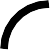 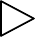 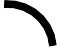 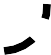 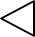 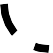 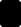 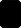 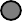 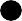 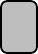 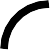 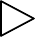 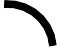 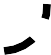 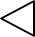 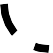 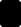 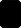 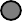 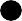 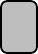 25mm² cuivre isoléConfection arrêt de réseauCâble torsadéNFC 33-209 3x70 mm² + 1x54,6 (70) mm² + (2x16mm²)Réalisation et connexion d’une MALTNConfection descente de câble + EJAS25mm² cuivre nu lovéen attentePrise deterre en	 	attente	    Poste detravail n01Câbles NFC33-210 3x95 mm² + 1x50 mm² en attentePoste de travail n°2 Identique au n°12ème  partie : Épreuve souterraineNotation sur 60 points – Temps estimé 4hTravail demandé :Travail à réaliser en individuel sur le terrain : Positionnement des câbles en attente (socle).Préparation et raccordement du câble NFC 33-210 3x150 mm² + 1x70 mm² à la grille fausse coupure 150 compris mise à la terre du neutre.Confection de l’accessoire SDI 240-35 et rédaction du document de traçabilité.Raccordement du câble de branchement NFC 33-210 3x35 mm² + 1x35 mm² sur le module dans coffret CIBE.Sécurité et environnement : Sécurité pendant les travauxNettoyage et rangement du chantierSynoptique du travail à réaliser :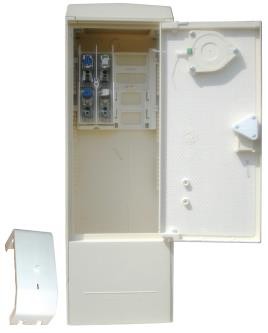 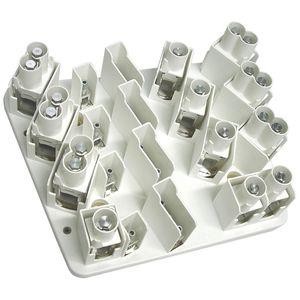 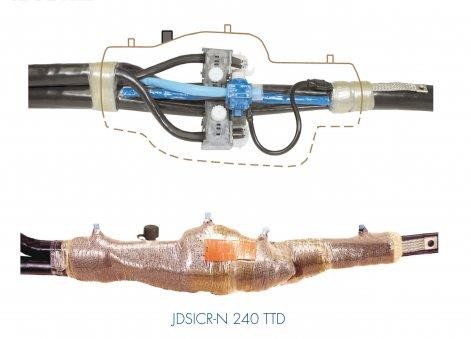 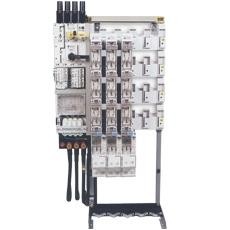 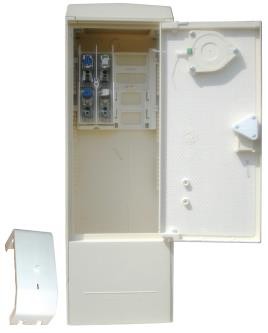 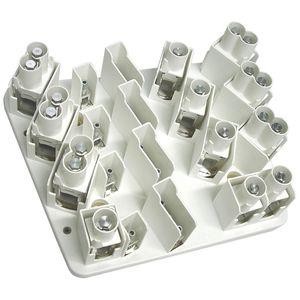 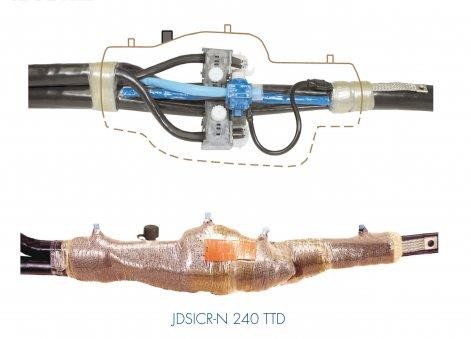 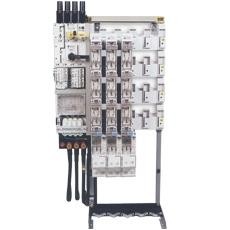 DANS CE CADREAcadémie :	Session :Académie :	Session :DANS CE CADREExamen :	Série :Examen :	Série :DANS CE CADRESpécialité/option :	Repère de l’épreuve :Spécialité/option :	Repère de l’épreuve :DANS CE CADREÉpreuve/sous épreuve :Épreuve/sous épreuve :DANS CE CADRENOM :NOM :DANS CE CADRE(en majuscule, suivi s’il y a lieu, du nom d’épouse)Prénoms :N° du candidat(le numéro est celui qui figure sur la convocation ou liste d’appel)DANS CE CADRENé(e) le :N° du candidat(le numéro est celui qui figure sur la convocation ou liste d’appel)DANS CE CADREN° du candidat(le numéro est celui qui figure sur la convocation ou liste d’appel)NE RIEN ÉCRIREAppréciation du correcteurNote :	/20Appréciation du correcteurNote :	/20MC TECHNICIEN EN RÉSEAUX ÉLECTRIQUESCode :Session 2017DOSSIER SUJETE2 – RÉALISATION D’UNE INSTALLATIONDurée : 8h00Coefficient : 6Page DS 1/4MC TECHNICIEN EN RÉSEAUX ÉLECTRIQUESCode :Session 2017DOSSIER SUJETE2 – RÉALISATION D’UNE INSTALLATIONDurée : 8h00Coefficient : 6Page DS 2/4MC TECHNICIEN EN RÉSEAUX ÉLECTRIQUESCode :Session 2017DOSSIER SUJETE2 – RÉALISATION D’UNE INSTALLATIONDurée : 8h00Coefficient : 6Page DS 3/4MC TECHNICIEN EN RÉSEAUX ÉLECTRIQUESCode :Session 2017DOSSIER SUJETE2 – RÉALISATION D’UNE INSTALLATIONDurée : 8h00Coefficient : 6Page DS 4/4